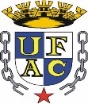 UNIVERSIDADE FEDERAL DO ACREPRÓ-REITORIA DE PESQUISA E PÓS-GRADUAÇÃOCOMISSÃO DE RESIDÊNCIAS MULTIPROFISSIONAIS - ACREPROGRAMAS DE RESIDÊNCIAS MULTIPROFISSIONAIS E EM ÁREA DA SAÚDEPLANILHA DE AVALIAÇÃONº de OrdemAtividades ExercidasNº de Documentos a anexarPontuação por DocumentoPontuação MáximaPontuação AlcançadaTipo de Documento a Apresentar01Estágio extracurricular (não obrigatório) na área de interesse e/ou de formação com carga horária mínima de 120 horas.11,01,0Declaração/Certificado em papel timbrado da Instituição assinado pelo responsável legal da instituição e de acordo com a Lei Federal 11.788/08.Deve conter a carga horária.02Cursos e eventos na área de interesse e/ou formação com carga horária igual ou superior a 20 horas.40,251,0Certificado/Declaração comprovando a carga horária e frequência.03Trabalhos publicados em revistas indexadas da área da saúde, com ISSN. E/ou Livros ou capítulos de livros com ISBN20,51,0Cópia do resumo do artigo, que foi publicado, com referência da revista na qual foi publica- do. Cópia de parte do livro, ou capítulo que demonstre a autoria.03Trabalhos publicados em revistas não indexadas/ou em anais ou em revistas de congressos,simpósios, encontros e outros.20,51,0Cópia do resumo do artigo, com referência da revista na qual foi publicado (resumos simples ou expandidos).04Apresentação oral ou de painel em congressos, seminários, encontros e outros eventos científicos na área de formação20,51,0Certificado de apresentação do trabalho no evento.05Monitoria Acadêmica (em disciplinas de graduação ou projetos de pesquisa)30,51,5Declaração/Certificado em papel timbrado da IES, e assinado pela Direção e/ou Coordenação da Instituição executora.06Participação em jornadas, simpósios, seminários e encontros na área de formação 100,11,0Certificado emitido pelo órgão ou instituição promotora do evento.06Participação em congressos na área de formação50,10,5Certificado emitido pelo órgão ou instituição promotora do evento.07Participação em ligas acadêmicas, projetos de iniciação científica, pesquisa e extensão na área de formação30,51,5Declaração/Certificado em papel timbrado da Instituição, assinado pelo responsável legal da instituição08Participação como representante discente junto aos colegiados e/ou comissões institucionais20,250,5Declaração/Certificado em papel timbrado da Instituição, assinado pelo responsável legal da instituiçãoTotalTotalTotalTotal10